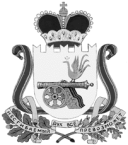 ВЯЗЕМСКИЙ РАЙОННЫЙ СОВЕТ ДЕПУТАТОВРЕШЕНИЕот 30.08.2023 № 76Об утверждении Порядка предоставления и распределения в 2023 году иного межбюджетного трансферта из бюджета муниципального образования «Вяземский район» Смоленской области бюджетам сельских поселений Вяземского района Смоленской области на частичную компенсацию расходов на повышение оплаты труда отдельным категориям работников органов местного самоуправления сельских поселений В соответствии со статьей 142.4 Бюджетного кодекса Российской Федерации, статьей 13 областного закона от 29.09.2005 № 87-з «О межбюджетных отношениях в Смоленской области», решением Вяземского районного Совета депутатов от 26.06.2019 № 55 «Об утверждении Порядка предоставления иных межбюджетных трансфертов из бюджета муниципального образования «Вяземский район» Смоленской области бюджетам сельских поселений Вяземского района Смоленской области», Вяземский районный Совет депутатов РЕШИЛ:Утвердить Порядок предоставления и распределения в 2023 году иного межбюджетного трансферта из бюджета муниципального образования «Вяземский район» Смоленской области бюджетам сельских поселений Вяземского района Смоленской области на частичную компенсацию расходов на повышение оплаты труда отдельным категориям работников органов местного самоуправления сельских поселений.Утвержден решением Вяземского районного Совета депутатовот 30.08.2023 № 76Порядокпредоставления и распределения в 2023 году иного межбюджетного трансферта из бюджета муниципального образования «Вяземский район» Смоленской области бюджетам сельских поселений Вяземского района Смоленской области на частичную компенсацию расходов на повышение оплаты труда отдельным категориям работников органов местного самоуправления сельских поселений 1. Настоящий Порядок регламентирует правила предоставления и методику распределения в 2023 году иного межбюджетного трансферта из бюджета муниципального образования «Вяземский район» Смоленской области бюджетам сельских поселений Вяземского района Смоленской области на частичную компенсацию расходов на повышение оплаты труда отдельным категориям работников органов местного самоуправления сельских поселений (далее – иной межбюджетный трансферт, сельские поселения).	2. Иной межбюджетный трансферт представляется при соблюдении сельскими поселениями следующих условий:	увеличение размера заработной платы в текущем финансовом году по отношению к отчетному финансовому году;	наличие муниципальных правовых актов, предусматривающих повышение размеров должностных окладов депутатов, выборных должностных лиц местного самоуправления, осуществляющих свой полномочия на постоянной основе, муниципальных служащих и работников, исполняющих обязанности по техническому обеспечению деятельности органов местного самоуправления.3. Иной межбюджетный трансферт предоставляется в пределах средств, предусмотренных решением Вяземского районного Совета депутатов о бюджете муниципального образования «Вяземский район» Смоленской области.	4. Распределение иного межбюджетного трансферта по бюджетам сельских поселений утверждается решением Вяземского районного Совета депутатов о бюджете муниципального образования «Вяземский район» Смоленской области.	5. Расчет объема иного межбюджетного трансферта производится в соответствии с методикой согласно приложения № 1 к настоящему Порядку. 6. Уполномоченным органом по предоставлению иного межбюджетного трансферта сельским поселениям является финансовое управление Администрации муниципального образования «Вяземский район» Смоленской области (далее – финансовое управление). 7. Для получения иного межбюджетного трансферта сельские поселения представляют в финансовое управление заявку потребности иного межбюджетного трансферта по форме согласно приложению № 2 к настоящему Порядку. Получатель иного межбюджетного трансферта вместе с заявкой представляет в финансовое управление копию муниципального правового акта, предусматривающего повышение размеров должностных окладов депутатов, выборных должностных лиц местного самоуправления, осуществляющих свой полномочия на постоянной основе, муниципальных служащих и работников, исполняющих обязанности по техническому обеспечению деятельности органов местного самоуправления.8. Сельские поселения представляют в финансовое управление отчет о расходовании иного межбюджетного трансферта по итогам 2023 года по форме согласно приложению № 3  к настоящему Порядку до 20 числа месяца, следующего за отчетным периодом.9. Иной межбюджетный трансферт, не использованный получателем в текущем финансовом году, подлежит возврату в бюджет муниципального образования «Вяземский район» Смоленской области в течении 10 рабочих дней очередного финансового года.10. Нарушение получателем иного межбюджетного трансферта сроков представления информации и отчетности, несоответствие представленных документов установленным требованиям или непредставление документов, в соответствии с настоящим Порядком, являются основанием для применения бюджетных мер принуждения в порядке, установленном бюджетным законодательством Российской Федерации. Приложение № 1к Порядку предоставления и распределения в 2023 году иного межбюджетного трансферта из бюджета муниципального образования «Вяземский район» Смоленской области бюджетам сельских поселений Вяземского района Смоленской области на частичную компенсацию расходов на повышение оплаты труда отдельным категориям работников органов местного самоуправления сельских поселенийМетодикараспределения в 2023 году иного межбюджетного трансферта из бюджета муниципального образования «Вяземский район» Смоленской области бюджетам сельских поселений Вяземского района Смоленской области на частичную компенсацию расходов на повышение оплаты труда отдельным категориям работников органов местного самоуправления сельских поселений1. Настоящая Методика определяет правила распределения иного межбюджетного трансферта из бюджета муниципального образования «Вяземский район» Смоленской области бюджетам сельских поселений Вяземского района Смоленской области на частичную компенсацию расходов на повышение оплаты труда отдельным категориям работников органов местного самоуправления сельских поселений, предусмотренного на 2023 год (далее – иной межбюджетный трансферт).2. Иной межбюджетный трансферт распределяется и рассчитывается по бюджетам сельских поселений по следующей формуле:ИМТj = ЗПj, где:ЗПj - дополнительный фонд по оплате труда выборных должностных лиц местного самоуправления, осуществляющих свои полномочия на постоянной основе, муниципальных служащих, а также работников, не замещающих должности муниципальной службы и исполняющих обязанности по техническому обеспечению деятельности органов местного самоуправления.3. Расходы бюджета j-го сельского поселения на дополнительный фонд по оплате труда выборных должностных лиц местного самоуправления, осуществляющих свои полномочия на постоянной основе, муниципальных служащих, а также работников, не замещающих должности муниципальной службы и исполняющих обязанности по техническому обеспечению деятельности органов местного самоуправления, рассчитывается по следующей формуле:ЗПj  = ЗПjмс + ЗПjтс , где:- ЗПjмс - дополнительный фонд оплаты труда выборных должностных лиц местного самоуправления, осуществляющих свои полномочия на постоянной основе, муниципальных служащих, который рассчитывается по следующей формуле:ЗПjмс = ЗП1jфотмс – (ЗП1jмс +ЗП2jмс), где:ЗП1jфотмс - фонд оплаты труда выборных должностных лиц местного самоуправления, осуществляющих свои полномочия на постоянной основе, муниципальных служащих, утвержденный на 2023 год,ЗП1jмс - расходы по заработной плате с начислениями на выплаты по оплате труда выборных должностных лиц местного самоуправления, осуществляющих свои полномочия на постоянной основе, муниципальных служащих, определяемые в соответствие с постановлением Администрации Смоленской области от 08.10.2014 № 691 за период с 01.01.2023 по 30.06.2023,ЗП2jмс - расходы по заработной плате с начислениями на выплаты по оплате труда выборных должностных лиц местного самоуправления, осуществляющих свои полномочия на постоянной основе, муниципальных служащих, определяемые в соответствие с постановлением Администрации Смоленской области от 08.10.2014 № 691 за период с 01.07.2023 по 31.12.2023;- ЗПjтс - дополнительный фонд оплаты труда работников, исполняющих обязанности по техническому обеспечению деятельности органов местного самоуправления, который рассчитывается по следующей формуле:ЗПjтс = ЗП1jфоттс – (ЗП1jтс + ЗП2jтс), где:ЗП1jфоттс - фонд оплаты труда работников, исполняющих обязанности по техническому обеспечению деятельности органов местного самоуправления, утвержденный на 2023 год,ЗП1jтс - расходы по заработной плате с начислениями на выплаты по оплате труда работников, исполняющих обязанности по техническому обеспечению деятельности органов местного самоуправления, определяемые в соответствии с постановлением Администрации Смоленской области от 27.10.2005 № 311 за период с 01.01.2023 по 30.06.2023,ЗП2jтс - расходы по заработной плате с начислениями на выплаты по оплате труда работников, исполняющих обязанности по техническому обеспечению деятельности органов местного самоуправления, определяемые в соответствии с постановлением Администрации Смоленской области от 27.10.2005 № 311 за период с 01.07.2023 по 31.12.2023;Приложение № 2к Порядку предоставления и распределения в 2023 году иного межбюджетного трансферта из бюджета муниципального образования «Вяземский район» Смоленской области бюджетам сельских поселений Вяземского района Смоленской области на частичную компенсацию расходов на повышение оплаты труда отдельным категориям работников органов местного самоуправления сельских поселенийФорма заявки

ЗАЯВКАпотребности иного межбюджетного трансферта из бюджета муниципального образования «Вяземский район» Смоленской области бюджетам сельских поселений Вяземского района Смоленской области на частичную компенсацию расходов на повышение оплаты труда отдельным категориям работников органов местного самоуправления сельских поселений_____________________________________________ (наименование муниципального образования)Глава муниципального образования сельского поселения          ___________                        _____________________                                                                                                                                                                               (подпись)                                        (расшифровка подписи)МП Исполнитель      ___________          _____________________                                              (подпись)                             (расшифровка подписи)"________"    _______________  20 ___  г.Реквизиты для перечисления иного межбюджетного трансферта Получатель: _______________________ИНН/КПП получателя: ______________Банк получателя: ___________________БИК: _____________________________Расчетный счет: ____________________ОКТМО: __________________________Приложение № 3к Порядку предоставления и распределения в 2023 году иного межбюджетного трансферта из бюджета муниципального образования «Вяземский район» Смоленской области бюджетам сельских поселений Вяземского района Смоленской области на частичную компенсацию расходов на повышение оплаты труда отдельным категориям работников органов местного самоуправления сельских поселений                                                    Форма отчета


ОТЧЕТ о расходовании иного межбюджетного трансферта из бюджета муниципального образования «Вяземский район» Смоленской области бюджетам сельских поселений Вяземского района Смоленской области на частичную компенсацию расходов на повышение оплаты труда отдельным категориям работников органов местного самоуправления сельских поселений
_____________________________________________ (наименование муниципального образования)
Глава муниципального образования сельского поселения          ___________                        _____________________                                                                                                                                                          (подпись)                                        (расшифровка подписи)МП Исполнитель      ___________          _____________________                                               (подпись)                           (расшифровка подписи)"________"    _______________  20 ___  г.Председатель Вяземского районного Совета депутатов________________В.М. НикулинГлава муниципального образования «Вяземский район» Смоленской области__________________И. В. Демидова№ п/пНомер лицевого счетаКод классификации доходов местного бюджетаПотребность в финансировании (руб.)1234№ п/пОбъем иного межбюджетного трансферта (руб.)Фактический объем финансирования (руб.)Израсходовано средств (руб.)Остаток средств (руб.)Остаток средств (руб.)1234551.